Nut and Other Allergens PolicyOur goal at The Nest is to reduce a true sense of danger to anyone with allergies, acknowledging that a “nut free” school cannot be policed and insured with 100% certainty. We work to limit the allergen proximity to your allergic child, thus creating an environment that is safer and manageable for students, teaching staff and families. It is the parents’ responsibility to send snack/drinks when a special event is scheduled. We will help reinforce your child saying learning to say “no” to accepting food from others and watch carefully to ensure children do not share their food. If your child has a severe food allergy, they are required to always wear a medical identification bracelet or shoe tag. Your child’s lunchbox and drink must be labeled with specially designed stickers identifying the allergy to caregivers. Children with allergies may sit at a specially designated table whenever possible. We require a written, signed plan of action from your child’s physician if your child has a prescribed protocol of Epinephrine (Epi-Pen) administration. You will be required to submit a detailed plan of action, including administration of any drugs. You are also responsible for training the teaching and administrative staff of any special actions needed to keep your child safe. In any event of an allergic reaction it is our policy to call emergency services and, then, to notify the parents as noted on your registration form.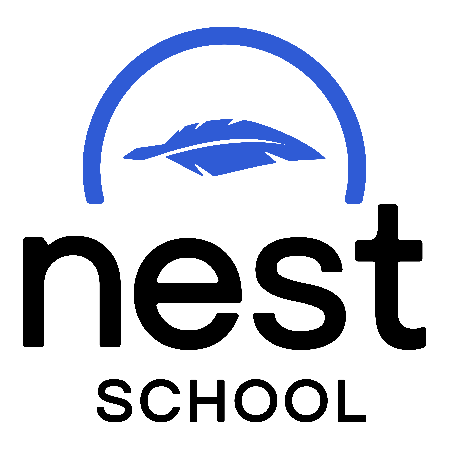 